GLENDALE PARKS AND RECREATION  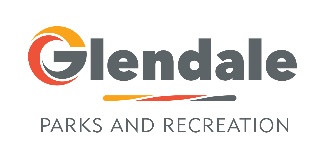 DEPARTMENT  Dedicate A Bench Program   I wish to participate in the City of Glendale's “Dedicate A Bench” program. I understand my payment will be used for the purchase of a 6-foot concrete bench, an optional commemorative plaque to be attached. I also understand that park rules prohibit any decoration and or markers on or near the bench site.  My check for the correct amount is enclosed ($1300.00 per bench, payable to City of Glendale). 	Check one: Memorial  		Special Occasion (please specify) In memory of/In honor of: Name:    	_________________________________________________________________  Date or Achievement (if applicable):     ___________________________________________________________________________________ Donated by: Name:    	__________________________________________________________________    Contact Person:    ____________________________________________________________     Address:      __________________________________________________________________   City/State/Zip:    	____________________________ Phone:    	__________________   Park site: First Choice:  __________________________________________________________  Second Choice:  _____________________________________________________  Plaque inscription:  ______________________________________________________________________________________________________________________________________________________________________ Mail form and check to: Glendale Park Maintenance  6210 W. Myrtle Ave Bldg. B Glendale, AZ 85301  *********PARKS OFFICE USE ONLY********* Application received on__________________ Plate ordered by __________On______________ Plate received on ______________________ Install Date Scheduled _____________________ Citizen notified of install date by______On_________ 